Отчет о проведенных мероприятиях в МБУ ДК «Восток» за период с 14.10 по 18.10.2019г. 16 октября для учащихся 2 «б» класса «Лицея» и 17 октября для учеников 1-4 классов СОШ №2 прошли  познавательные мероприятия под названием «Люби и знай свой край». Они были посвящены Дню Приморского края. Ребята совершили путешествие на импровизированном вертолете над Приморским краем и познакомились с флорой и фауной Уссурийской тайги, с заповедниками и национальными парками Приморья, с выдающимися достопримечательностями родного края. Познавательная викторина, веселые игры и просмотр мультфильма «Тигренок на подсолнухе» сделали мероприятие интересным и запоминающимся для ребят. Всего посетило данные мероприятия 73 человека. 16 октября «Лицей»: 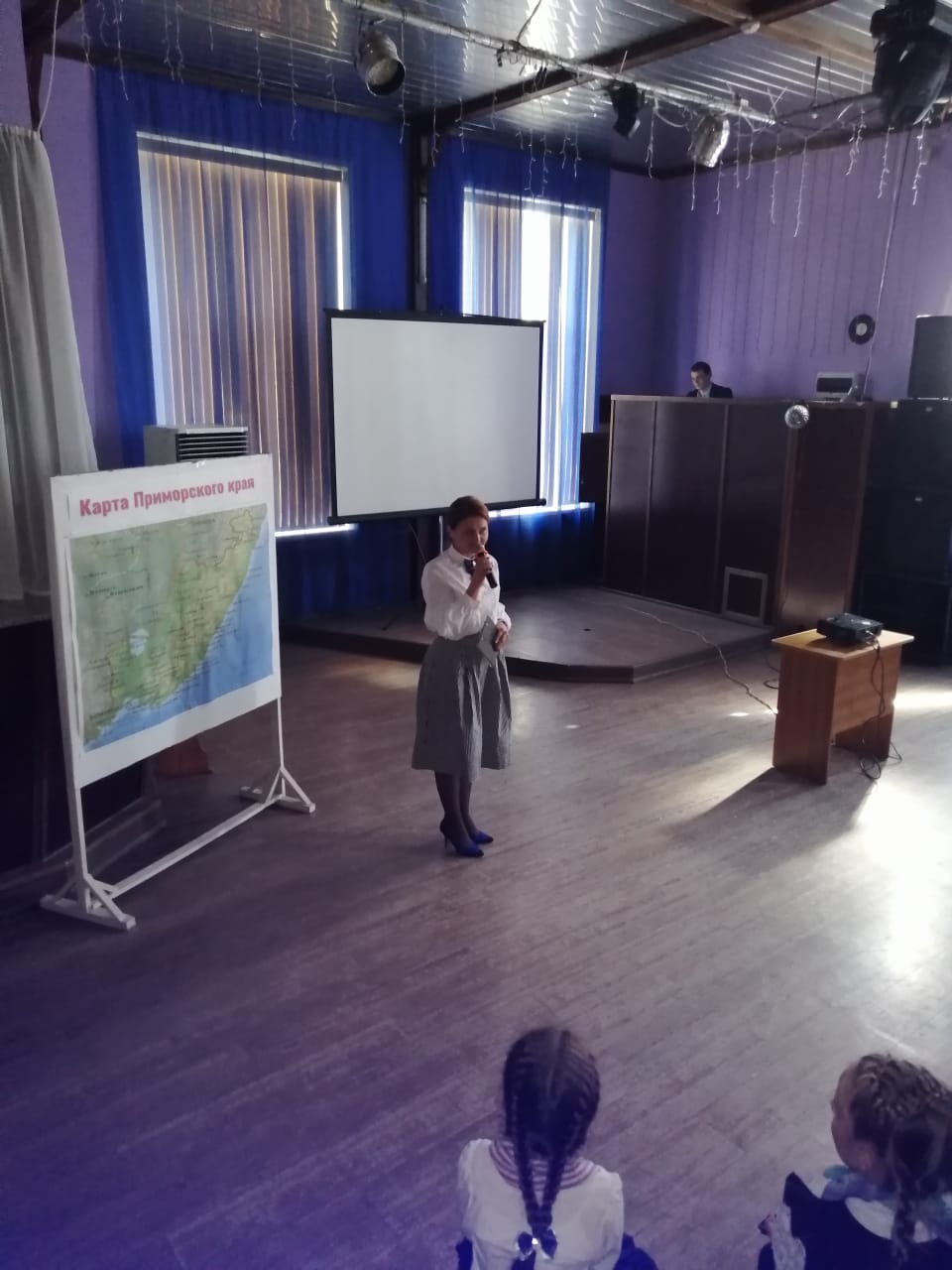 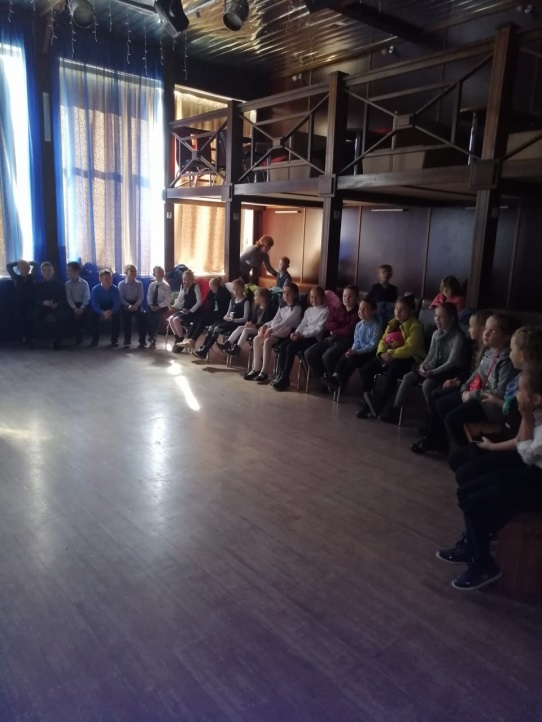 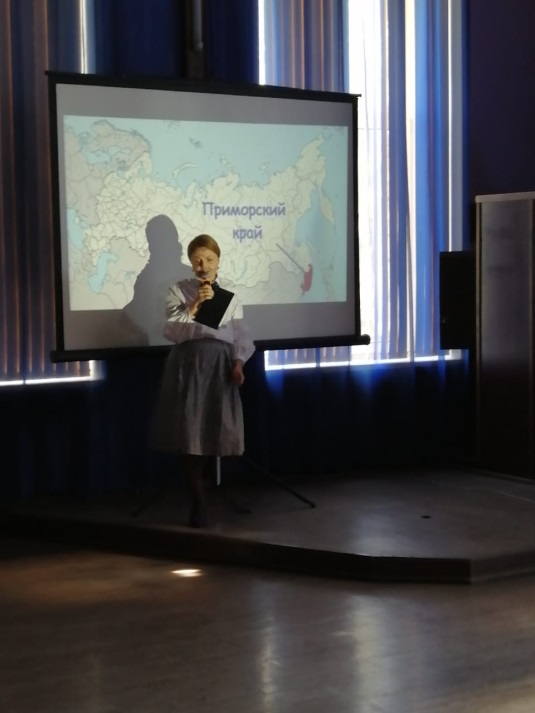 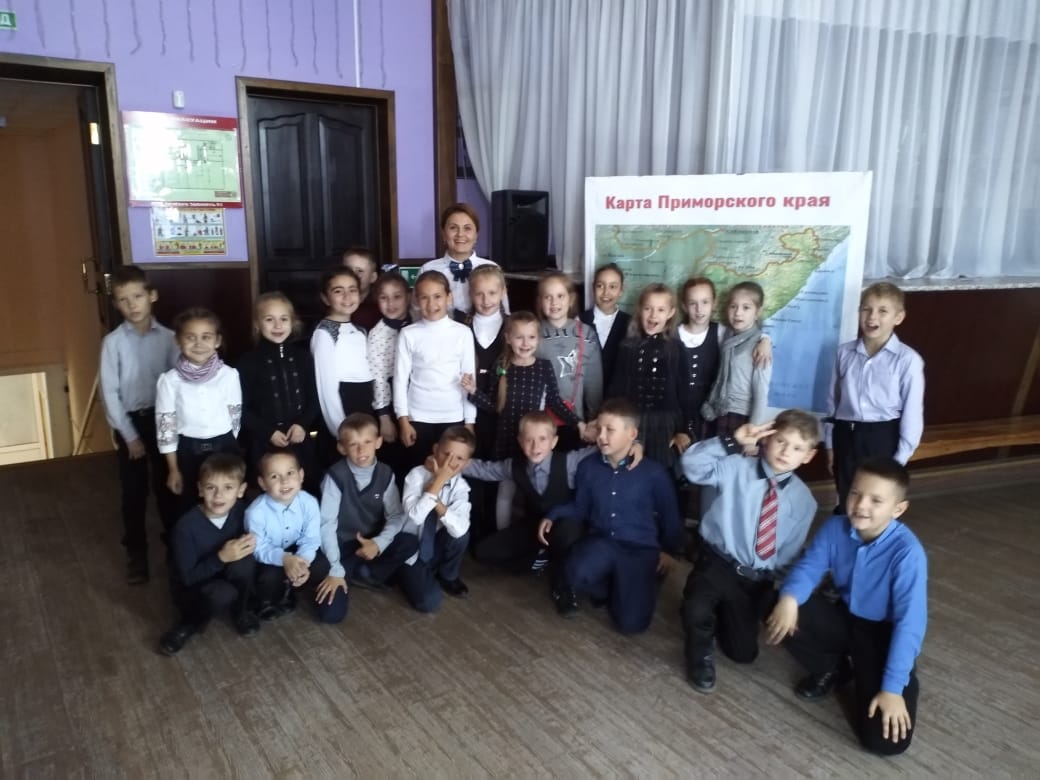 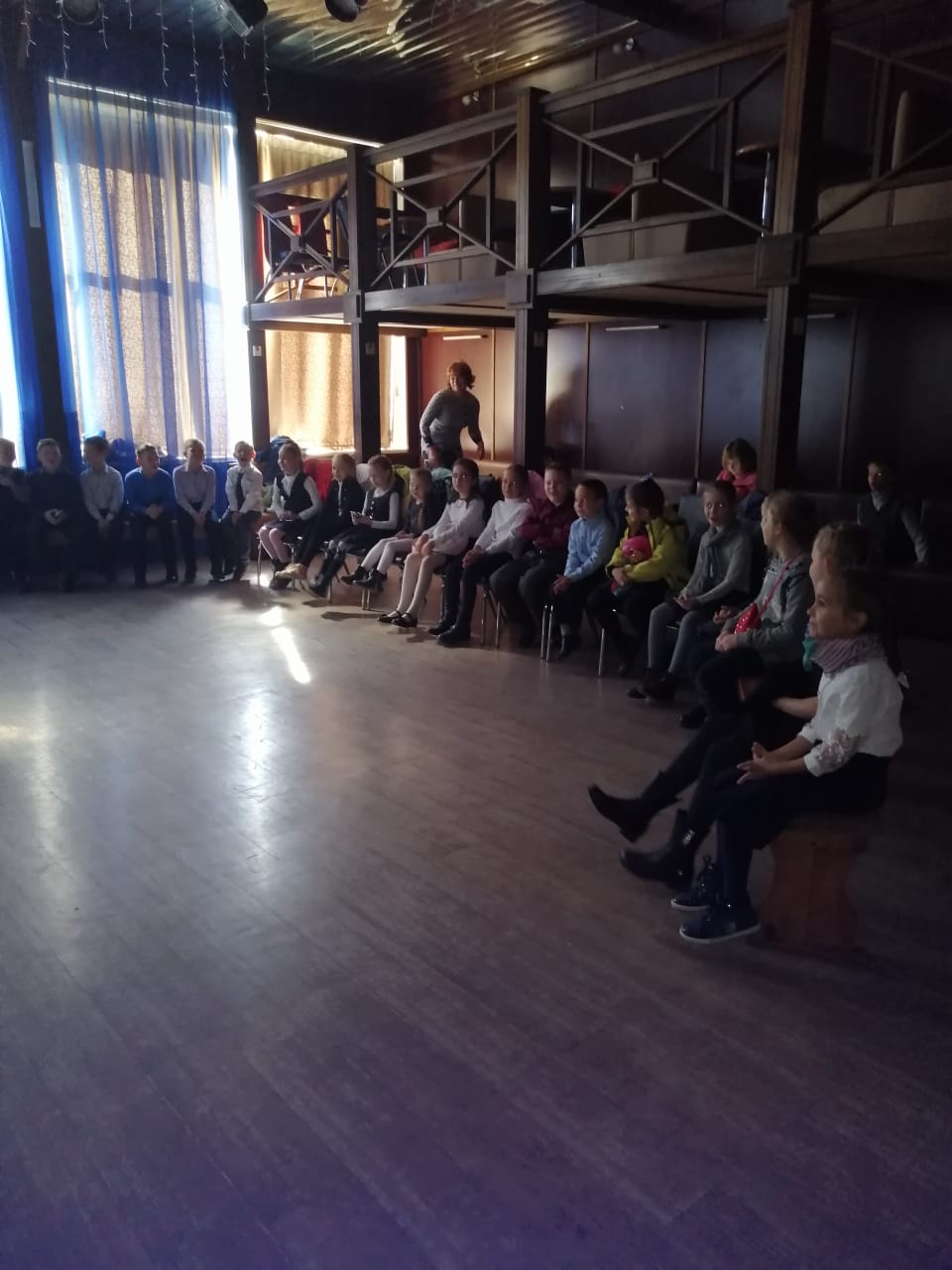 17 октября СОШ №2: 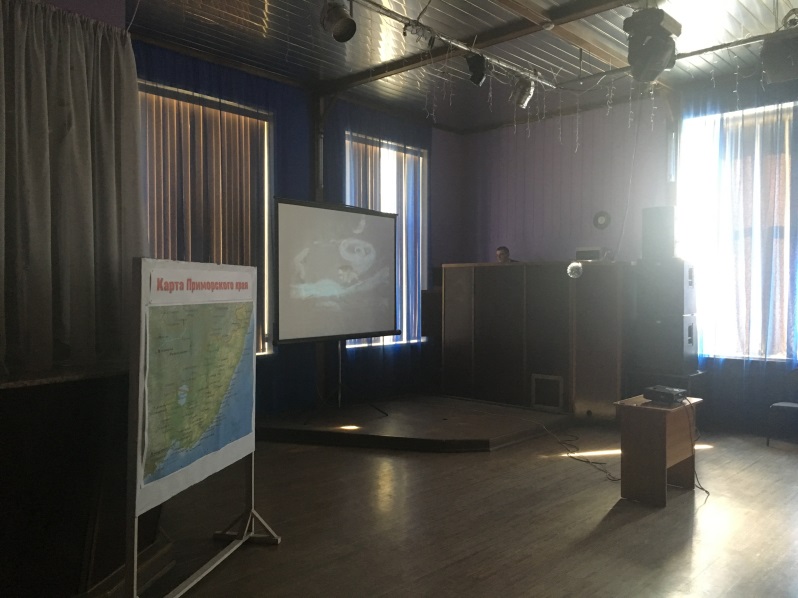 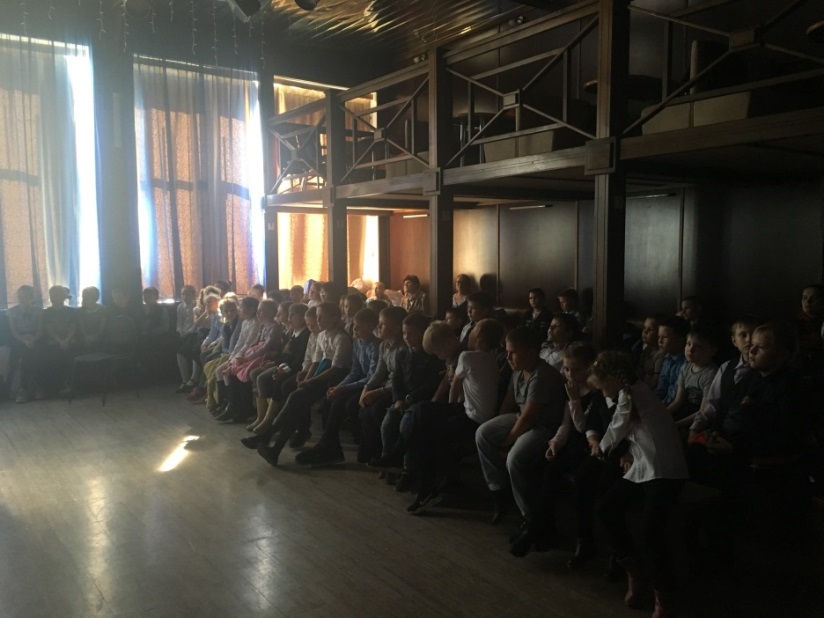 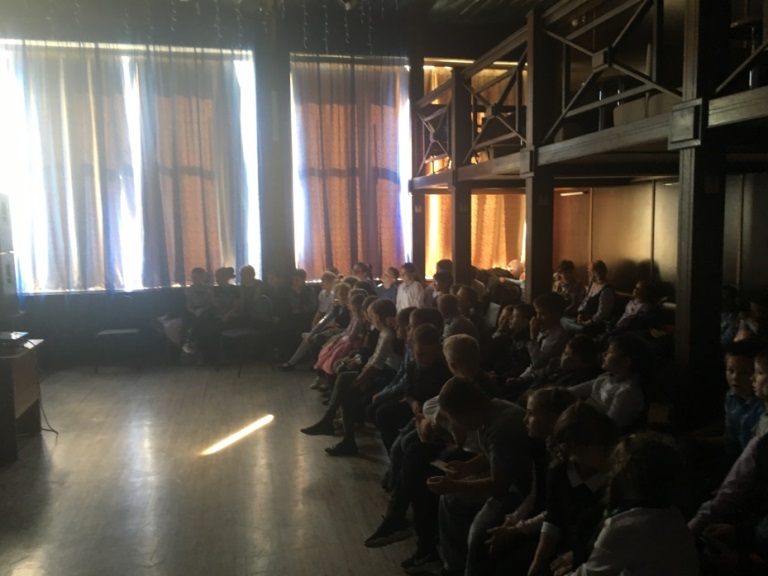 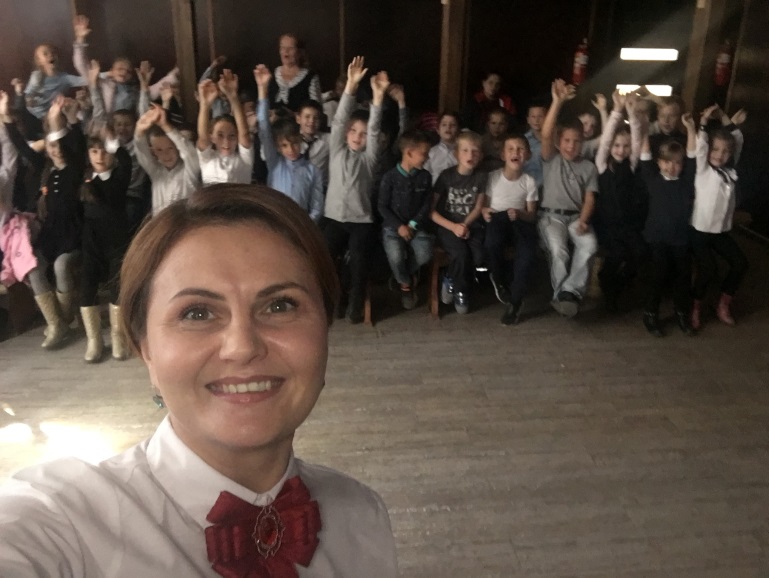 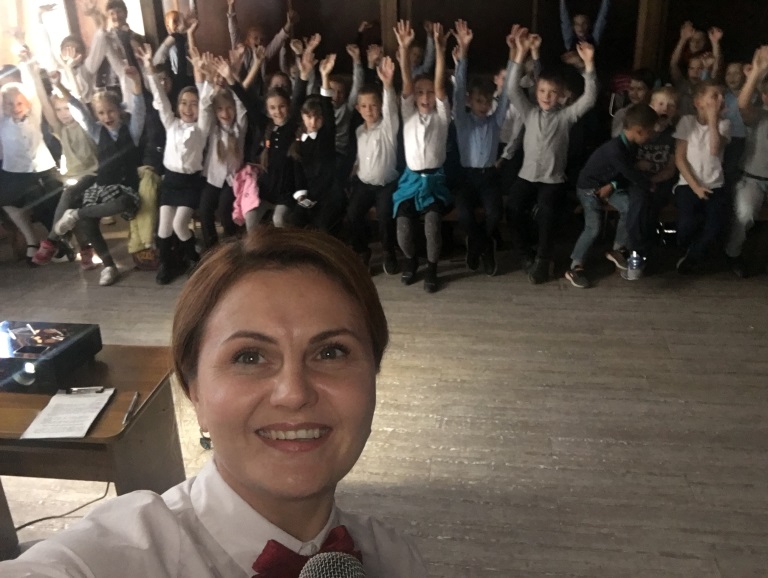 18 октября коллектив ДК «Восток» принял участие в муниципальном субботнике. Отчет о проведенных мероприятиях в ДК имени В. Сибирцева за период с 14.10 .по 19.10. 2019г.	За неделю в Доме культуры прошло 3 мероприятия для детей микрорайона,   которые  посетило 145 человек.  Два  мероприятия  были приурочены  к  памятным Пушкинским дням: викторина «Ох, уж эти сказки!» и мультпоказ «Сказка о царе Салтане».Ребята спортивной секции «Киокусинкай  каратэ – до»,  провели мастер-класс для малышей подготовительной группы секции. Старшие ребята  поделились опытом, показали малышам  те навыки, которых они могут достичь в будущем.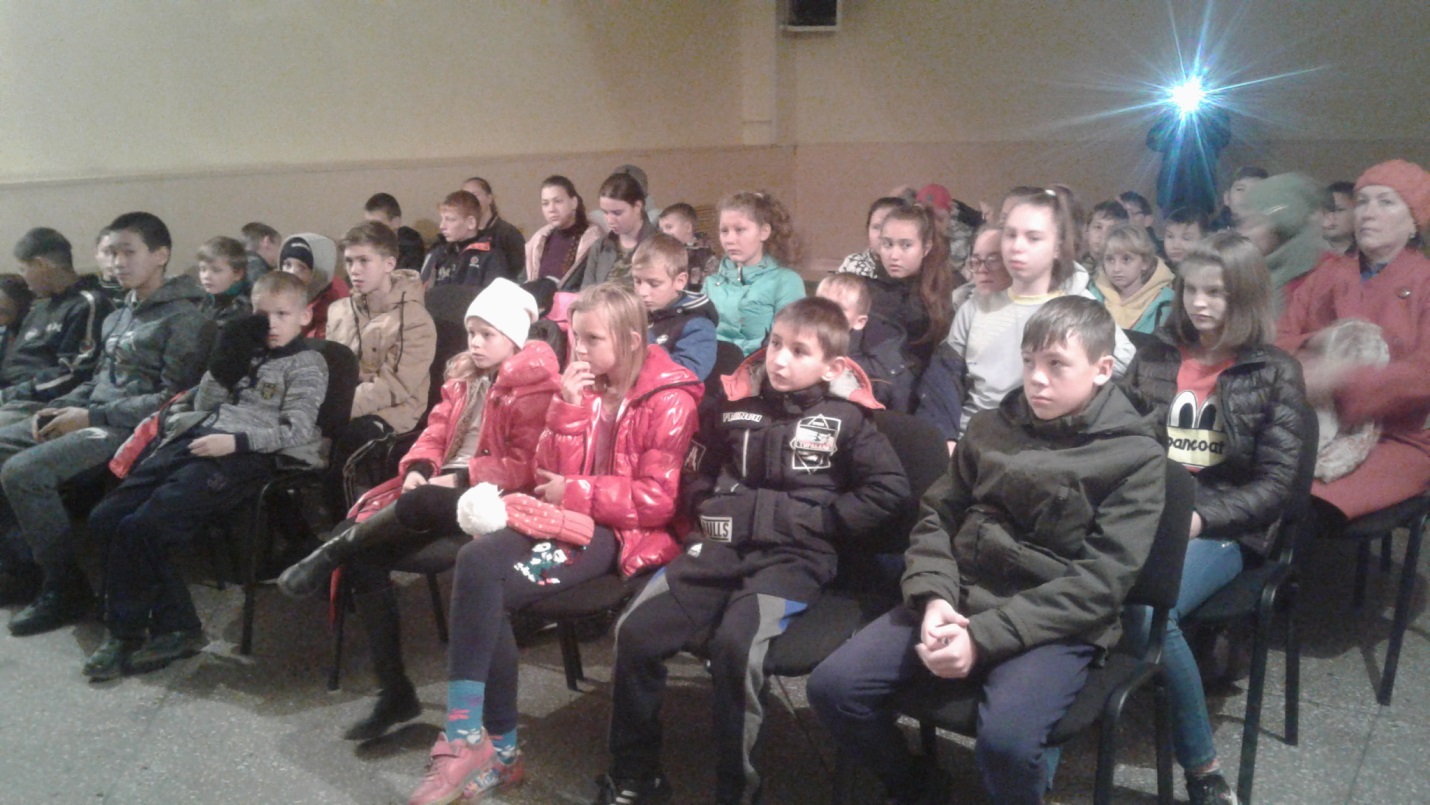 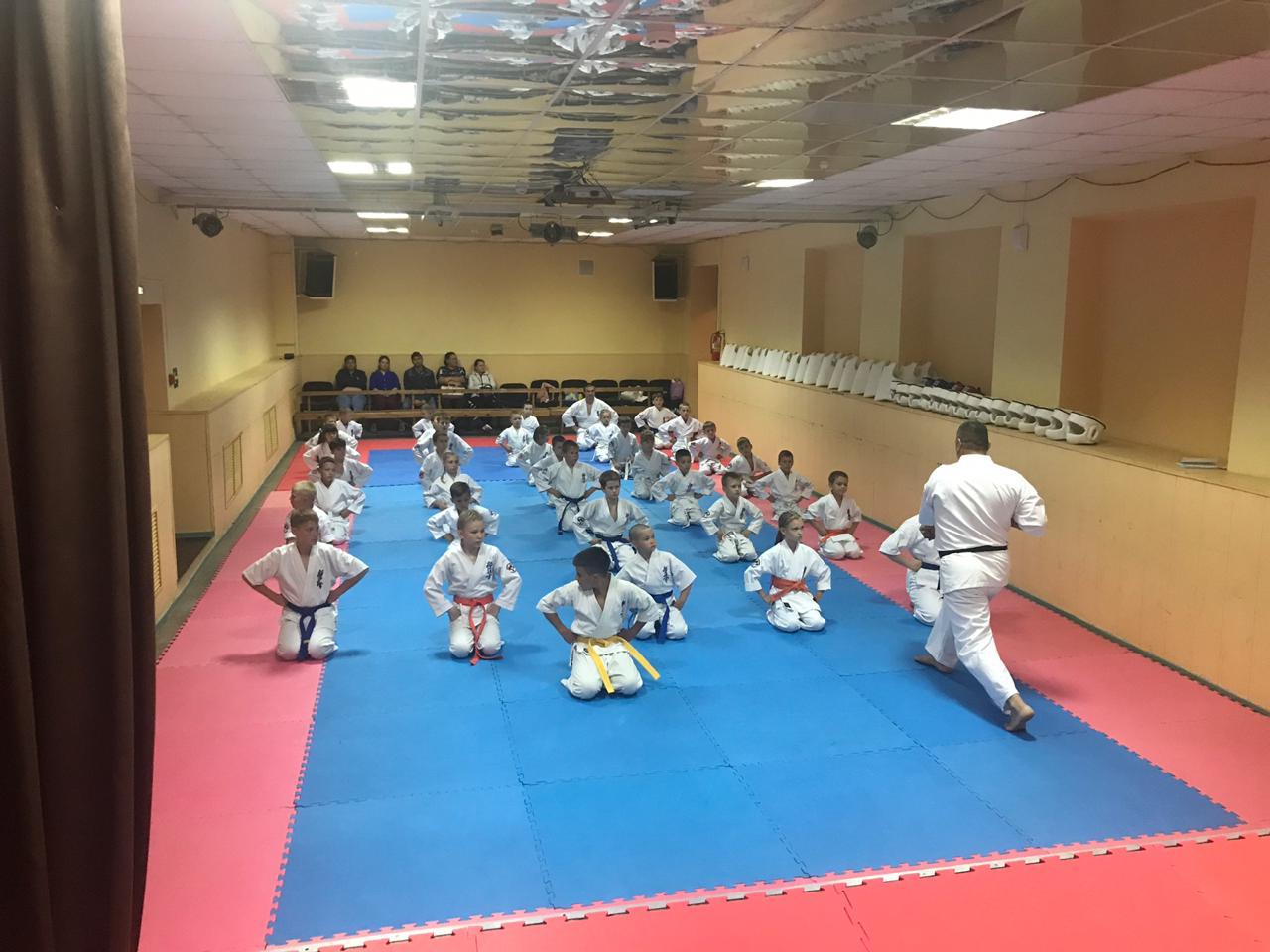 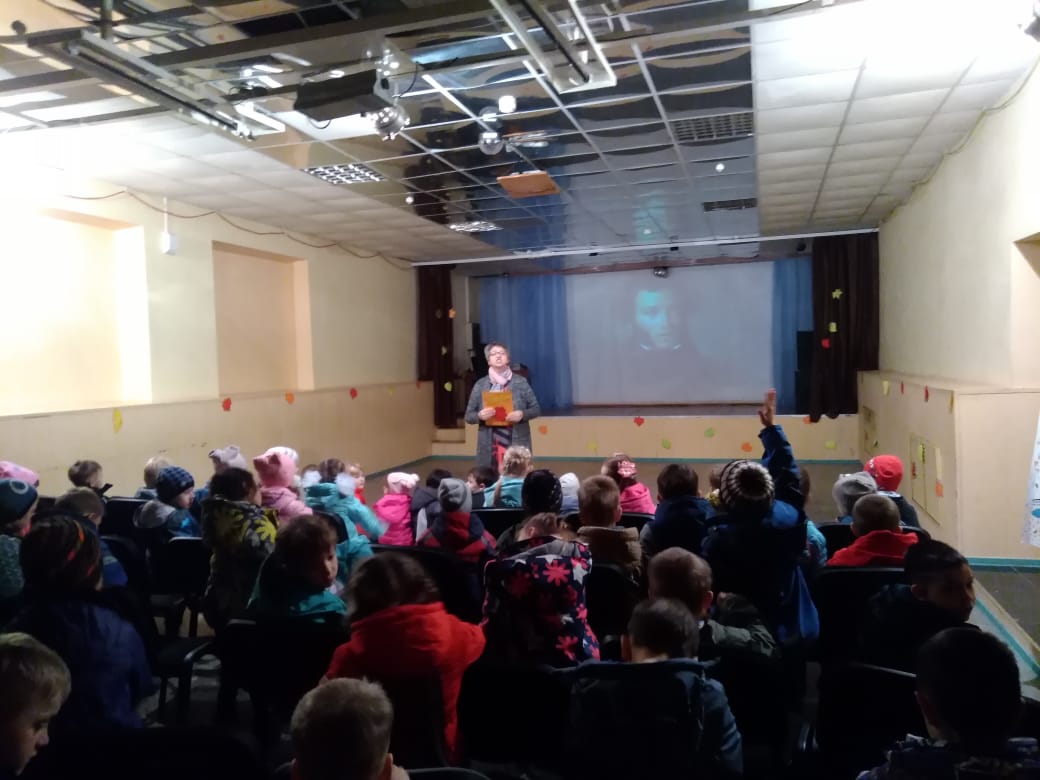 Отчет о проведенных мероприятиях в клубе "Космос" с.Грушевое  за период с 14.10.2019г.  по 20.10.2019г. 18 октября в клубе «Космос» прошел субботник. На уборку территории вышли все сотрудники клуба.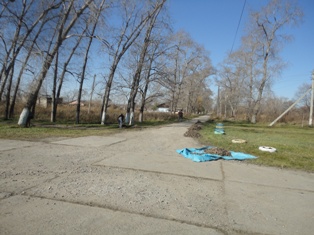 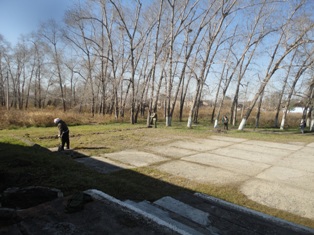 19 октября для детей была организована развлекательная программа «Поезд в страну Вообразилию». Планируя мероприятие, ведущая ставила цель - это учить детей проводить свой досуг правильно, с пользой для здоровья, развивать при этом интеллектуальные навыки и умение общаться с другими детьми. На мероприятии ведущая  предложила соблюдать 3 закона. Это закон точности «Все выполняй точно и быстро», закон безотказности «Не отказывайся от возможности участвовать в веселых конкурсах» и закон увеличения «Участвуя в конкурсах, вы можете увеличить свой рост, зоркость своих глаз». На мероприятие к ребятам в гости пришли смелый Пират, веселые Петрушки. Много новых интересных конкурсов они провели для ребят: «Придумай сказку новую», «Что получится», «Пингвинчики и зайчики» «Свистать всех на верх» и другие.  За игрой не заметили, как быстро пролетело время. Но радость от игры осталась на целый день.      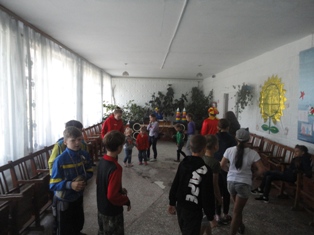 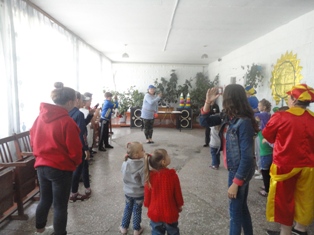 19 октября. Дискотека для молодежи.20 октября. Прошло спортивное мероприятие для детей и подростков «Мы выбираем спорт».  Дети приняли активное участие в разных состязаниях, спортивных играх,  таких как: «Спортивный мяч», «Передай мяч», «Утренний туалет», «Спортивное обмундирование», «Шире шаг»,  игра «Да- нет». Дети разделились на две команды. Работа в командах велась сплочённо, организованно, все ребята были взаимосвязаны между собой, старались помочь друг другу.  Мероприятие прошло весело и интересно. Спортивный задор присутствовал в обеих командах. В игре победила дружба - по-другому быть не может. Все дети были поощрены призами.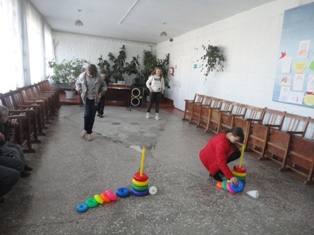 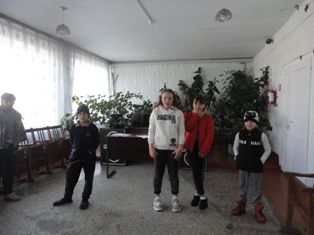 20 октября прошла акция добра, приуроченная ко Дню пожилых людей. Ребята с руководителями посетили Белькову Марию Михайловну, Скитута Марию Даниловну. Для людей пожилого возраста приятно, когда к ним приходят дети. Ребята прочитали стихи, исполнили песню про бабушку. Такие мероприятия наполнены особым смыслом, они полезны и для пожилых людей и для подрастающих мальчишек и девчонок, так как учат быть отзывчивыми, внимательными к старшим, просто делать добрые дела. 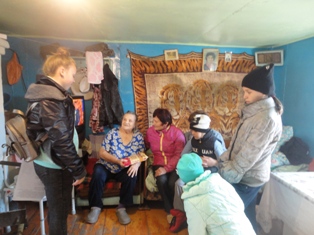 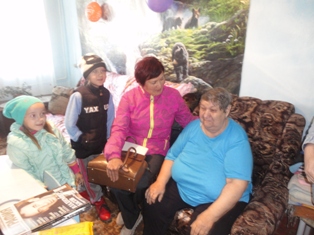 Отчет о проведенных мероприятиях клуба с. Лазо за период с 14.10.2019г. по 20.10.2019г.19 октября  для детей проведена программа ко Дню Приморского края «Люби и знай свой край».  Ребята совершили увлекательное путешествие по Приморскому краю. Приморье – край неповторимых контрастов и неожиданностей. Здесь есть скалистые горы и мощные хребты Сихотэ–Алиня, пещеры и водопады. Величие природы особенно ощутимо среди бесконечных просторов Уссурийской тайги. Участники мероприятия познакомились с растениями и животными тайги,  с редкими  животными, занесёнными в Красную книгу. Познакомились  с городами Приморского края и заповедниками, отгадывали загадки-обманки про лесных обитателей.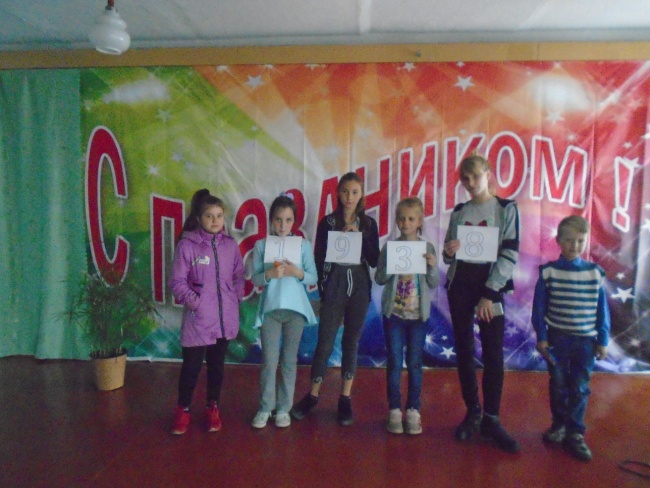 19 октября для молодежи проведена дискотека.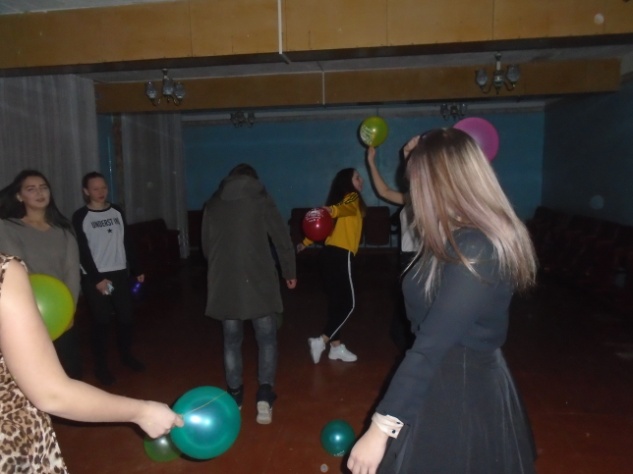 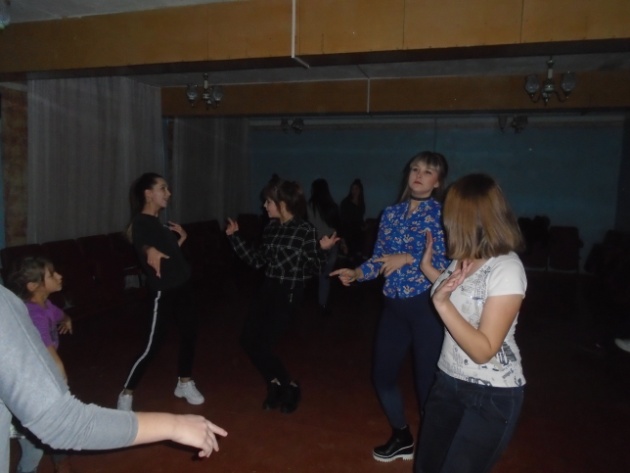 